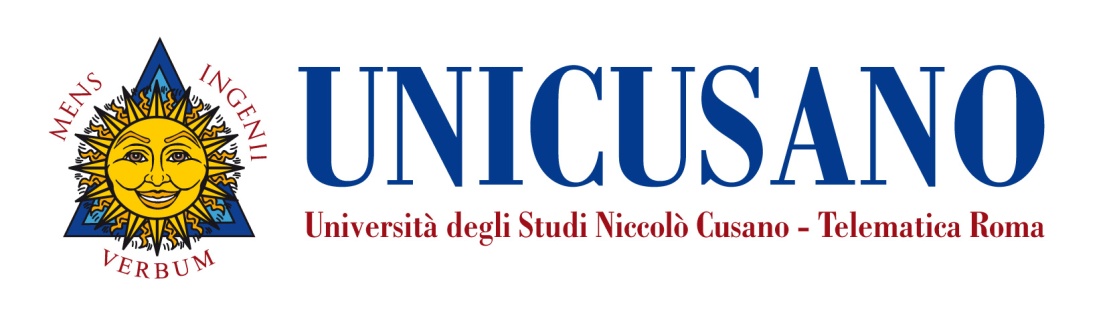 Corso di Laurea in Scienze dell’Educazione e della Formazione (L-19)Corso di Neonatologia Med/38Prof. Riccardo AverardiProgramma a.a. 2021/2022OBIETTIVI FORMATIVI (DETTAGLIO) E RISULTATI DI APPRENDIMENTOCap.1 Le basi dello sviluppo fetaleCap.2 Il neonatologo ed il neonatoCap.3 Caratteristiche del neonato sanoCap.4 Diagnosi prenataleCap.4.1 Alterazioni CromosomicheCap.5 Lo sviluppo del neonatoCap.6 La seconda e terza infanziaCap.7 Gli aspetti socialiCap.8 Disturbi del sonnoCap.9 Vaccini - Prevenzione delle malattie infettiveCap.10 Principali malattie infettive nella prima infanziaCap.10.1 Infezioni più frequentiCap.10.2 Malattie infiammatorie cronicheCap.11 Nido e scuola microbiologia e contaminazioneCap.12 TabaccologiaCap.13 AlimentazioneCap.14 Allergie e intolleranze alimentariCap.14.1 Le Intolleranze alimentariCap.15 L'attaccamentoCap.15.1 Problemi dello sviluppo psicomotorio legati alla scuola                                                       Obiettivi formativiLa Pediatria è la disciplina che si occupa della promozione della salute, intesa in senso generale (cioè come una condizione dinamica di benessere fisico, mentale e sociale), e dello studio (e della prevenzione) delle malattie nel soggetto in età evolutiva [cioè, quel periodo compreso tra le fasi che precedono la nascita ed il completamento del processo di crescita staturale che termina all’età di 16 anni circa)].In particolare questa disciplina si occupa di:(A) Fisiologia e sviluppo del neonato (e cenni di patologia neonatale), del bambino e dell’adolescente.(B) Pediatria preventiva, cioè di quelle attività che mirano a ridurre la mortalità dovuta ad una certa patologia o la morbilità (cioè la frequenza di una determinata malattia) nella popolazione infantile;(C) Cenni di pediatria specialistica, cioè di tutte le patologie acute e croniche che interessano i vari organi ed apparati durante l’età evolutiva: cardiologia, pneumologia, gastroenterologia, endocrinologia, malattie infettive, dermatologia.(D) Pediatria sociale, cioè di problemi di salute/benessere inerenti comunità più o meno ampie di bambini (medicina preventiva delle comunità).La conoscenza dei principi di Pediatria è fondamentale per tutti coloro che sono in contatto con il mondo del bambino e dell’adolescente e più in generale con il mondo giovanile e con i relativi problemi di salute ad esso legati.Questo insegnamento mira quindi a fornire le basi di: (a) anatomia e fisiologia del bambino nelle varie fasce d’età; (b) medicina preventiva e sociale nell’età dello sviluppo; (c) educazione sanitaria e comprensione delle principali patologie riguardanti l’età pediatrica ed adolescenziale e delle diverse condizioni acute e croniche, invalidanti o meno sul piano fisico, che hanno importanti risvolti sui processi evolutivi del bambino e sulle sue capacità di apprendimento.Informazioni utili di studio:il corso è strutturato in 20 moduli da studiare per il corretto superamento dell’esamel’esame orale è strutturato in un colloquio di circa 15 minuti atto a valutare la preparazione dello studentel’esame scritto sarà strutturato in 20 domande a risposta multipla di cui solo una è quella corretta e 1 domanda aperta (da scegliere tra 2 tracce proposte) in cui rispondere in modo sintetico.Nuova modalità scritta è rappresentata dall’esame telematico scritto che consta di un test di 30 domande a risposta multipla dove soltanto una è la risposta corretta. Durata del test è di 30 minuti.Presenza di test autovalutativi caricati in piattaforma, utili per prendere dimestichezza con l’esame scrittoPresenza di e-tivity con cadenza trimestrale che saranno valutate da 0 a 2 punti il giorno dell’esame (scritto e orale) e che non saranno comunicati prima di tale giorno, in modo da riservarmi il diritto di valutarlo in funzione del vostro voto finale.Non sono presenti FAQ, le domande saranno estrapolate dal materiale caricato in piattaforma quindi studiate bene tutti i materiali messi a vostra disposizione.